International Situations Project TranslationBig Five Inventory-2 (BFI) – 60 itemsScoring: the items are scored on a Likert scale ranging from 1 (Disagree strongly) to 5 (Agree strongly). There are two scoring keys, one for Facet scales and the other for Domain scales.  Since we are interested in providing feedback for the big five personality traits, we should focus on the domain scales instead. Scoring is as follows:Big FiveExtraversion: 1, 6, 11R, 16R, 21, 26R, 31R, 36R, 41, 46, 51R, 56Agreeableness: 2, 7, 12R, 17R, 22R, 27, 32, 37R, 42R, 47R, 52, 57Conscientiousness: 3R, 8R, 13, 18, 23R, 28R, 33, 38, 43, 48R, 53, 58RNegative Emotionality: 4R, 9R, 14, 19, 24R, 29R, 34, 39, 44R, 49R, 54, 59Open-Mindedness: 5R, 10, 15, 20, 25R, 30R, 35, 40, 45R, 50R, 55R, 60Facet ScalesSociability: 1, 16R, 31R, 46Assertiveness: 6, 21, 36R, 51REnergy Level: 11R, 26R, 41, 56Compassion: 2, 17R, 32, 47RRespectfulness: 7, 22R, 37R, 52Trust: 12R, 27, 42R, 57Organization: 3R, 18, 33, 48RProductiveness: 8R, 23R, 38, 53Responsibility: 13, 28R, 43, 58RAnxiety: 4R, 19, 34, 49RDepression: 9R, 24R, 39, 54Emotional Volatility: 14, 29R, 44R, 59Intellectual Curiosity: 10, 25R, 40, 55RAesthetic Sensitivity: 5R, 20, 35, 50RCreative Imagination: 15, 30R, 45R, 60Translation provided by:Martina Hřebíčková, Academy of Sciences of the Czech Republic, PragueSylvie Graf, Academy of Sciences of the Czech Republic, PragueReference for the BFI-2Soto, C.J., & John, O.P. (2017). The next Big Five Inventory (BFI-2): Developing and assessing a hierarchical model with 15 facets to enhance bandwidth, fidelity, and predictive power. Journal of Personality and Social Psychology, 113, 117-143.The International Situations Project is supported by the National Science Foundation under Grant No. BCS-1528131. Any opinions, findings, and conclusions or recommendations expressed in this material are those of the individual researchers and do not necessarily reflect the views of the National Science Foundation.International Situations ProjectUniversity of California, RiversideDavid Funder, Principal InvestigatorResearchers:  Gwendolyn Gardiner, Erica Baranski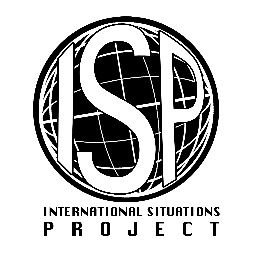 Original BFITranslation (Czech)I am someone who…Jsem někdo, kdo...Disagree strongly    Vůbec nesouhlasímDisagree a little   NesouhlasímNeutral; no opinion    Neutrální stanovisko, nemám na to názorAgree a little    SouhlasímAgree stronglyZcela souhlasím1.  Is outgoing, sociableje společenský, družný.2.  Is compassionate, has a soft heartje soucitný, má dobré srdce.3.  Tends to be disorganizedmá sklon být chaotický.4.  Is relaxed, handles stress wellje uvolněný, dobře zvládá stres. 5.  Has few artistic interestsse o umění příliš nezajímá.6.  Has an assertive personalityse umí prosadit a projevovat své vlastní názory.7.  Is respectful, treats others with respectje uctivý, s ostatními zachází s úctou.8.  Tends to be lazymá sklon být líný.9.  Stays optimistic after experiencing a setbackzůstává optimistický i po nějakém nezdaru.10. Is curious about many different thingszajímá se o mnoho různých věcí. 11. Rarely feels excited or eagerzřídkakdy pociťuje vzrušení a nadšení pro věc.12. Tends to find fault with othersmá sklon hledat chyby na ostatních.13.  Is dependable, steady  je spolehlivý, ve svém chování stálý.14.  Is moody, has up and down mood swingsje náladový, střídá se mu dobrá a špatná nálada.15.  Is inventive, finds clever ways to do thingsje vynalézavý, nachází důmyslné způsoby, jak něco dělat.16.  Tends to be quietbývá tichý.17.   Feels little sympathy for otherss ostatními příliš nesoucítí. 18.  Is systematic, likes to keep things in orderje systematický, udržuje ve věcech pořádek.19.  Can be tensebývá napjatý. 20.  Is fascinated by art, music, or literatureje fascinován uměním, hudbou a literaturou.21.  Is dominant, acts as a leaderje dominantní, zastává roli vůdce.22.  Starts arguments with others  s ostatními vyvolává rozepře. 23.  Has difficulty getting started on tasksmá obtíže začít s úkoly.24.  Feels secure, comfortable with selfse cítí sebejistě, je sám se sebou spokojen.25. Avoids intellectual, philosophical discussionsse vyhýbá intelektuálním a filosofickým debatám. 26.  Is less active than other peopleje méně činorodý než ostatní. 27.  Has a forgiving naturemá v povaze odpouštět.  28.   Can be somewhat carelessbývá poněkud ledabylý.29.   Is emotionally stable, not easily upsetje emočně vyrovnaný, jen tak něco ho nerozhodí.30.   Has little creativitynení příliš tvořivý. 31.   Is sometimes shy, introvertedje někdy plachý, introvertní.32.   Is helpful and unselfish with otherspomáhá ostatním a není sobecký.33.   Keeps things neat and tidyudržuje věci úhledné a uspořádané.34.   Worries a lotsi hodně dělá starosti.35.   Values art and beautyoceňuje umění a krásu.36.   Finds it hard to influence peoplepokládá za obtížné ovlivňovat druhé. 37.   Is sometimes rude to othersje někdy na ostatní hrubý.38.   Is efficient, gets things doneje výkonný, věci dotahuje do konce.39.   Often feels sadje často smutný. 40.   Is complex, a deep thinkerje přemýšlivý, nad věcmi uvažuje do hloubky.41.   Is full of energyje plný energie.42.   Is suspicious of others’ intentionsje vůči záměrům ostatních nedůvěřivý.43.   Is reliable, can always be counted onje spolehlivý, vždy se na něj dá spolehnout.44.   Keeps their emotions under controldrží své emoce pod kontrolou.45.   Has difficulty imagining thingsmá potíže si ledacos představit. 46.   Is talkativeje povídavý.47.   Can be cold and uncaringdokáže být chladný a bezcitný.48.   Leaves a mess, doesn’t clean upzanechává nepořádek, neuklízí.49.   Rarely feels anxious or afraidjen zřídkakdy cítí úzkost nebo strach.50.   Thinks poetry and plays are boringsi myslí, že poezie a divadlo jsou nudné.51.   Prefers to have others take chargeupřednostňuje, aby se vedení ujali ostatní.52.   Is polite, courteous to othersje k ostatním slušný a zdvořilý.53.   Is persistent, works until the task is finishedje vytrvalý, pracuje, dokud úkol nedokončí.54.   Tends to feel depressed, bluemá sklon bývat skleslý, v depresi.55.   Has little interest in abstract ideasse příliš nezajímá o abstraktní myšlenky.56.   Shows a lot of enthusiasmprojevuje velké nadšení. 57.   Assumes the best about peoplesi o lidech myslí to nejlepší.58.   Sometimes behaves irresponsiblyse někdy chová nezodpovědně.59.   Is temperamental, gets emotional easilyje emočně impulzivní, snadno se nechá vyvést z míry. 60.   Is original, comes up with new ideasje originální, přichází s novými nápady. 